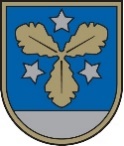 AIZKRAUKLES NOVADA PAŠVALDĪBAS DOMELāčplēša iela 1A, Aizkraukle, Aizkraukles nov., LV-5101, tālr. 65133930, e-pasts dome@aizkraukle.lv, www.aizkraukle.lv NOTEIKUMI Nr.2021/15Aizkrauklē APSTIPRINĀTI ar Aizkraukles novada domes 2021.gada 16.decembra sēdes lēmumu Nr.730 (protokols Nr.22, 159.p.) KUSTAMĀS MANTAS – TRANSPORTLĪDZEKĻA VW TRANSPORTER (EZ7086) ATSAVINĀŠANAS NOTEIKUMII. Vispārējie jautājumiŠie noteikumi paredz kārtību, kādā organizējama Aizkraukles novada pašvaldības kustamās mantas –transportlīdzekļa – automašīnas – kravas kastes VW Transporter, reģ. Nr.EZ7086, izlaides gads 1994, (turpmāk tekstā – transportlīdzeklis) atsavināšana – pārdošana par brīvu cenu, atbilstoši Publiskas personas mantas atsavināšanas likumam. Transportlīdzekļa atsavinātājs – Aizkraukles novada pašvaldība, reģistrācijas Nr.90000074812, juridiskā adrese: Lāčplēša iela 1A, Aizkraukle, Aizkraukles novads, 
LV-5101. Transportlīdzekļa atsavināšanu organizē Aizkraukles novada pašvaldības Skrīveru pagasta pārvaldes Izsoles komisija, (turpmāk – Izsoles rīkotājs). Izsole notiks, ja transportlīdzekļa pirkšanai par brīvu cenu pieteiksies vairāk kā viena persona.Transportlīdzekļa atsavināšanas veids - pārdošana mutiskā izsolē ar augšupejošu soli. II. Atsavināmais transportlīdzeklis, nosacītā cena un nodrošinājumsTransportlīdzeklis VW Transporter:valsts reģistrācijas numurs – EZ7086;izlaiduma gads – 1994.;VIN numurs – WV2ZZZ70ZRH102570;krāsa – balta;degvielas tips – dīzeļdegviela;transportlīdzekļa tehniskais stāvoklis noteikts mantiskā ieguldījuma novērtēšanas eksperta Pāvela Brimberga (sertifikāta numurs – 21T-22) slēdzienā par transportlīdzekļa novērtēšanu (Noteikumu 1.pielikums);īpašuma tiesības – Aizkraukles novada pašvaldība;sākumcena – 250,00 euro (divi simti piecdesmit euro un 00 centi).pēdējā tehniskā apskate – nav ieta divus gadus;Transportlīdzeklis apskatāms aģentūrā “Sociālās aprūpes centrs “Ziedugravas”” (turpmāk – SAC “Ziedugravas”), “Ziedugravas”, Skrīveru pagastā, Aizkraukles novadā, darba dienās, apskates laiku iepriekš saskaņojot ar SAC “Ziedugravas” direktori (tālrunis: tālr. 65197514; mob. tālr. 26421535, e-pasta adrese: sacziedugravas@skriveri.lv).Nodrošinājums tiek noteikts 10% apmērā – 25,00 euro (divdesmit pieci euro un 00 centi) no transportlīdzekļa cenas. Nodrošinājums jāpārskaita uz Skrīveru pagasta pārvaldes kontu LV54HABA0551028435371, AS „Swedbank”, kods HABALV22 līdz pieteikuma iesniegšanai. Maksājuma mērķī jānorāda “Nodrošinājuma nauda par transportlīdzekli VW Transporter”, Izsoles uzvarētājam nodrošinājumu ieskaita pirkuma cenā. Pārējiem izsoles dalībniekiem nodrošinājumu atmaksā 2 (divu) nedēļu laikā pēc izsoles rezultātu apstiprināšanas dienas, pamatojoties uz dalībnieka iesniegumu.Izsoles reģistrācijas maksa: 25,00 euro (divdesmit pieci euro un 00 centi) jāieskaita Skrīveru pagasta pārvaldes kontā LV54HABA0551028435371, AS „Swedbank”, kods HABALV22 līdz pieteikuma iesniegšanai. Maksājuma mērķī jānorāda “Reģistrācijas maksa dalībai izsolē par transportlīdzekli VW Transporter”.Izsoles solis: 25,00 euro (divdesmit pieci euro un 00 centi).III. Izsoles sagatavošanās kārtībaSludinājums par kustamās mantas atsavināšanu publicējams Aizkraukles novada pašvaldības mājaslapā www.aizkraukle.lv un Skrīveru pagasta pārvaldes mājaslapā www.skriveri.lv.IV. Pieteikumu iesniegšana Atsavināmās pašvaldības kustamās mantas pircējs var būt jebkura fiziska vai juridiska persona, kura saskaņā ar Latvijas Republikā spēkā esošajiem normatīvajiem aktiem var iegūt savā īpašumā transportlīdzekli.Par izsoles dalībniekiem tiek reģistrētas personas, kuras līdz 2022.gada 17.janvāra plkst.17.00 (pirmdiena: 8.00 – 12.00, 13.00 – 18.00, otrdiena – ceturtdiena 8.00 – 12.00, 12.45 – 17.00, piektdiena 8.00 – 12.00, 12.45 – 15.00) iesniegušas Skrīveru pagasta pārvaldes kancelejā rakstisku pieteikumu (Noteikumu pielikums Nr.2) izsolei un samaksājušas reģistrācijas un nodrošinājuma maksu. Pieteikumam pievienojami šādi dokumenti:juridiskai personai – juridiskās personas pārstāvja (pilnvarotās personas) tiesības rīkoties uzņēmuma vārdā apliecinošs dokuments;fiziskai personai nepieciešamības gadījumā normatīvajos aktos noteiktajā kārtībā apstiprināts pilnvarojums pārstāvēt fizisku personu;dokumentiem pievienojot 7.un 8.punktā noteiktā nodrošinājuma un izsoles reģistrācijas maksas samaksas apliecinošu dokumentu.Visi dokumenti iesniedzami valsts valodā, un tiem ir juridisks spēks, ja tie noformēti atbilstoši normatīvo aktu prasībām. Ja dokuments ir svešvalodā, tam pievieno notariāli apliecinātu tulkojumu valsts valodā. Ārvalstīs izsniegtos dokumentus pieņem, ja tie noformēti atbilstoši Latvija saistošu starptautisko līgumu prasībām.Dokumenti, kuri iesniegti Izsoles rīkotājam, netiek atdoti.Pieteikums uzskatāms par nederīgu, ja tas neatbilst šo noteikumu13. un 14.punktam.Pēc pieteikumu iesniegšanai noteiktā laika pieteikumi vairs netiek pieņemti.V. Transportlīdzekļa izsole un pirkuma summas samaksaIzsole notiks 2022.gada 18.janvārī plkst. 10.30 Aizkraukles novada pašvaldības Skrīveru pagasta pārvaldes 1.stāva zālē, Daugavas ielā 59, Skrīveros, Skrīveru pagastā, Aizkraukles novadā.Izsoles rīkotājs pirms izsoles sastāda to personu sarakstu, kuras ir izpildījušas izsoles priekšnoteikumus. Dalībniekam, ierodoties uz izsoli, jāuzrāda personu apliecinošs dokuments. Izsoles komisija pirms izsoles sākšanas pēc 19.punktā minētā saraksta pārliecinās par dalībnieku (solītāju) ierašanos uz izsoli un sastāda izsoles dalībnieku sarakstu. Izsoles dalībnieku sarakstā norāda šādu informāciju:izsoles dalībnieka kārtas numuru (ierašanās secībā uz izsoli);izsoles dalībnieka vārdu, uzvārdu, personas kodu un dzīvesvietas adresi;dalībnieka paraksts par pēdējo solīto cenu.Izsoles komisija izsniedz reģistrētajam izsoles dalībniekam izsoles dalībnieka reģistrācijas kartīti ar numuru, kas atbilst dalībnieka kārtas numuram izsoles dalībnieku reģistrācijas sarakstā.Izsoles dalībnieki pirms izsoles sākšanas parakstās par iepazīšanos ar izsoles noteikumiem.Izsole notiek, ja uz izsoli ierodas ne mazāk kā 1 (viens) izsoles noteikumos noteiktajā kārtībā reģistrēts izsoles dalībnieks. Ja uz izsoli ierodas 1 (viens) izsoles noteikumos noteiktajā kārtībā reģistrēts izsoles dalībnieks, transportlīdzeklis tiek pārdota vienīgajam reģistrētajam izsoles dalībniekam, ja viņš pārsola transportlīdzekļa nosacīto cenu vismaz par vienu soli.Starp izsoles dalībniekiem aizliegta vienošanās, skaļa uzvedība un traucējumi, kas varētu iespaidot izsoles rezultātus un gaitu.Izsoli vada novada domes izvirzīta persona - izsoles vadītājs - saskaņā ar izsoles noteikumiem.Izsoles gaita tiek protokolēta. Izsoles protokolā atspoguļo visas izsoles vadītāja un izsoles dalībnieku darbības izsoles gaitā. Atklājot izsoli, tās vadītājs nosauc savu vārdu un uzvārdu, protokolētāja vārdu un uzvārdu un katra izsoles komisijas locekļa vārdu un uzvārdu, raksturo izsolāmo objektu un paziņo nosacīto cenu un izsoles soli. Izsoles vadītājs nosauc izsolāmā transportlīdzekļa cenu, izsoles dalībnieki paceļ savu reģistrācijas kartīti ar numuru.Kad uz nosaukto cenu palicis tikai viens pretendents, izsoles vadītājs trīs reizes atkārto minēto cenu un apstiprina to ar āmura piesitienu. Pēdējais āmura sitiens nozīmē, ka izsoles vadītājs pieņēmis solījumu un izsole ir noslēgusies.Ja vairāki dalībnieki vienlaicīgi ir piedāvājuši vienādu augstāko cenu un vizuāli nav iespējams izšķirt, kurš piedāvāja pirmais, izsoles komisija ar izlozi izšķir, kuram no šiem dalībniekiem tiek ieskaitīts šis solījums. Izloze tiek veikta, sagatavojot tādu ložu skaitu, kas atbilst vienlaicīgi solījušo dalībnieku skaitam, un vienu no tām iezīmējot ar krustiņu. Dalībnieki velk lozes atbilstoši to reģistrācijas kartīšu numuriem. Dalībnieks, kas izvelk lozi ar krustiņu, uzskatāms par objekta nosolītāju.Izsoles dalībnieks, kurš ir piedāvājis galīgo cenu, pēc nosolīšanas ar savu parakstu izsoles dalībnieku sarakstā apstiprina savu pēdējo solīto cenu.Izsoles dalībnieks, kurš ir nosolījis transportlīdzekli, bet atsakās parakstīties sarakstā, tādejādi atsakās no nosolītā. Par transportlīdzekļa nosolītāju kļūst izsoles dalībnieks, kurš solījis iepriekšējo augstāko cenu.Piedāvātā augstākā pirkuma summa transportlīdzekļa nosolītājam jāsamaksā par nosolīto transportlīdzekli nedēļas laikā no izsoles dienas. Iemaksātā nodrošinājuma summa tiek ieskaitīta pirkuma summā.Visas izmaksas, kas saistītas ar pārdotā transportlīdzekļa pārreģistrāciju uz attiecīgās kustamās mantas ieguvēja vārda un pārvietošanu, sedz pircējs.Izsoles komisija noformē izsoles protokolu un iesniedz to apstiprināšanai domes priekšsēdētājam.VI. Nenotikusi izsoleIzsole atzīstama par nenotikušu, ja:uz izsoli nav ieradies neviens izsoles dalībnieks;sākumcena nav pārsolīta;nosolītājs nav samaksājis nosolīto cenu.Atkārtotas izsoles gadījumā Aizkraukles novada dome ar atsevišķu lēmumu nosaka atkārtotās izsoles priekšmeta sākumcenu, to atstājot negrozītu vai samazinot.VII. Izsoles  rezultātu  apstiprināšanaAizkraukles novada domes priekšsēdētājs 3 (trīs) darba dienu laikā pēc izsoles apstiprina izsoles protokolu.Lēmumu par Izsoles rezultātu apstiprināšanu pieņem Aizkraukles novada dome. Pēc Domes lēmuma par izsoles rezultātu apstiprināšanu pieņemšanas tiek sagatavots parakstīšanai pirkuma līgums.Transportlīdzekļa nosolītājs 5 (piecu) darba dienu laikā pēc izsoles rezultātu apstiprināšanas paraksta pirkuma līgumu.Personas sūdzības par izsoles komisijas darbību var iesniegt Aizkraukles novada domes priekšsēdētājam piecu darba dienu laikā pēc izsoles dienas. Pielikumā: 1. Transportlīdzekļa novērtēšanas slēdziens uz 1 lp.Pieteikuma veidlapa par piedalīšanos kustamas mantas – mutiskā izsolē uz 1 lp.Sēdes vadītājs,domes priekšsēdētājs	Šis dokuments ir elektroniski parakstīts ar drošu elektronisko parakstu un satur laika zīmoguL.Līdums